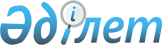 О признании утратившим силу решение акима Чиликтинского сельского округа "Об установлении карантина в селе Тасбастау Чиликтинского сельского округа" № 3 от 20 июля 2015 годаРешение акима Шиликтинского сельского округа Зайсанского района Восточно-Казахстанской области от 12 октября 2015 года N 4      Примечание РЦПИ.

      В тексте документа сохранена пунктуация и орфография оригинала.

      В соответствии со статьей 37 пункта 8 Закона Республики Казахстан "О местном государственном управлении и самоуправлении в Республике Казахстан" от 23 января 2001 года, представление главного государственного ветеринарно-санитарного инспектора Зайсанского района, аким Чиликтинского сельского округа РЕШИЛ: 

      1. Признать утратившим силу решение акима Чиликтинского сельского округа "Об установлении карантина в селе Тасбастау Чиликтинского сельского округа" № 3 от 20 июля 2015 года (зарегистрировано в Реестре государственной регистрации нормативных правовых актов за номером 4108, опубликовано за № 75 в районной газете "Достык" от 16 сентября 2015 года).

      2. Решение вводится в действие со дня его принятия.


					© 2012. РГП на ПХВ «Институт законодательства и правовой информации Республики Казахстан» Министерства юстиции Республики Казахстан
				
      Аким Чиликтинского сельского округа 

К.Сагиев
